SANTHIRAM ENGINEERING COLLEGE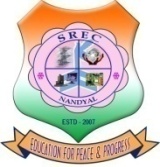 Approved by A.I.C.T.E-New Delhi: Permanently Affiliated to  JNTUA, AnthapuramuAn ISO 9001:2015 Certified Institution,2(f) & 12(B) recognition by UGC Act,1956NH-40, Nandyal- 518501 :: Kurnool Dst. A.P. Mobile Nos. 9866308475 / 9989129091 / 9885937384___________________________________________________________________________________Eligibility Criteria for ECET – Spot Admissions:A. Candidates who have not taken admission so far are only eligible. Candidates shall not    be allowed for spot admission without verifying original certificates. B. The vacancies are to be filled first with those qualified in APECET-2021 and possessing    44.5% and above (for OC) and 39.5% and above for (BC/SC/ST) in the relevant     Diploma/B.Sc. Examination. C. If the vacancies are still left, Candidates who have passed Diploma/B.Sc. Examination    with 44.5 % and above (OC), 39.5% and above (BC/SC/ST) are to be considered.. D. Candidates whose diploma is from other state but either of the parents resided for a     period of 10 years in A.P / Telangana state are eligible for Spot Admissions. E. Candidates possessing Diploma Certificates other than those issued by the State Board    of Technical Education, A.P. shall be asked to get the equivalency certificate from    A.P.SBTET Vijayawada before granting admission. F. For candidates not qualified in A.P-ECET and belonging to Diploma in Electronics and    Instrumentation or Diploma in Applied Electronics and Instrumentation shall not be    offered  ECE branch at degree level as such facility is not extended to qualified     candidates as per the Government Orders. For other diploma holders such restriction     does not exist. Certificates to be verified: 1. Diploma / B.Sc.Original. 2. Marks Memorandum of 3Years 3. Study Certificate. 4l. Residence Certificate. 5. AP-ECET-Rank Card, if qualified 6. AP-ECET- Hall Ticket ,if qualified 7. Caste Certificate. 